Hello everyone! Each week we will be setting some learning activities for you to do at home so please keep checking the school website.This week we will be reading the story, Sharing a Shell by Julia Donaldson. You can watch a video of the story being read here https://www.youtube.com/watch?v=l42fh58uGoY.After watching the video you can talk about the story with somebody in your home. How do you think the different characters felt throughout the story? Can you talk about different ways of sharing and how you share with others?In the story we meet lots of interesting creatures that live in or by the sea. Can you name some of them? Can you pick your favourite creature from the story and find out some facts about them? We would love it if you could write a few facts about your chosen creature, ask a grown up to help you.You can take a photo of your work and email it to eys-ks1@oliprimaryschool.co.ukWe can’t wait to see the animal facts you discover!From Mrs Stalker and Miss Doherty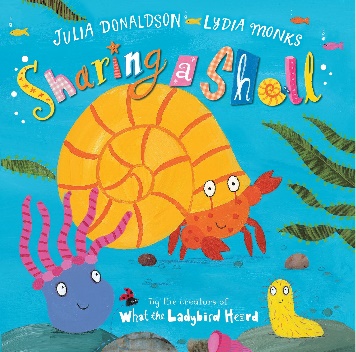 